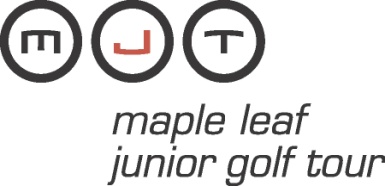 For Immediate ReleaseFrom Fox Harb’r to Whistler, juniors to play world-class venues on MJTVancouver, BC – (December 9, 2016) – Junior golfers in Canada have the opportunity to compete at world-class venues in 2017 as the Maple Leaf Junior Golf Tour is being hosted by some of the most premier courses in the country. Coast-to-coast, these range from the elite oceanfront resort of Fox Harb’r in Nova Scotia, where Tiger Woods holds the course record of 9-under 63, to the Arnold Palmer-designed Whistler Golf Club in world-renowned Whistler, British Columbia.  “2017’s schedule looks to be the strongest we’ve ever had, at some of the most prestigious courses in the country,” said Trent Matson, MJT National Tournament Operations Manager. “I think the young players will be ecstatic with these venues.” The schedule includes two stunning Rocky Mountain venues, namely the Fairmont Banff Springs and the Fairmont Jasper Park Lodge, as well as other high-end facilities in Alberta such as Heritage Pointe and Cottonwood Golf Club, plus PGA Tour Canada stop, Dakota Dunes, in Saskatchewan, and a fantastic roster in Ontario including Galt County Club, one of the oldest private golf courses in the province, and Lionhead Golf Club, deemed ‘one of the best courses, public or private, to be found anywhere’ by Golf Digest. With 46 multi-day Junior Tour events, over a dozen Mini Tour stops for 7 to 12 year olds, and the free Ford Go Golf! Junior Clinics, the Maple Leaf Junior Golf Tour covers seven Provinces as the number-one played Junior Tour in Canada. For the full 2017 schedule, see here.About the MJT: 
The non-profit Maple Leaf Junior Golf Tour presented by Boston Pizza is Canada¹s number-one played Junior Golf Tour as well as the only national junior tour run exclusively by PGA of Canada Professionals and the ‘Road to College Golf’ in Canada. The organization is generously presented by Boston Pizza and supported by key Premier, Tournament and Product Partners. The MJT hosts more than 65 events across Canada, including free Ford Go Golf Junior Clinics, the MJT Mini Tour for 7-12 year olds, and multi-day events for competitive players which also qualify juniors for international competitions. The program offers annual awards, scholarships, and frequent player incentives to help reward player's performance and participation throughout each season. MJT alumni include many Professional Tour players and PGA of Canada Professionals, as well as Canadian Amateur, National and Provincial Junior Champions. The MJT aims to develop champions, in golf and in life, promoting the game from grassroots through to provincial, national, university and professional level. 
MEDIA CONTACT:Maple Leaf Junior Golf Tour: Chris Hood, Manager - Marketing & Administration   chood@maplejt.com1-877-859-GOLF 
